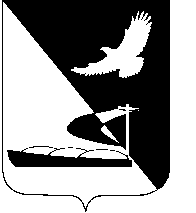 АДМИНИСТРАЦИЯ МУНИЦИПАЛЬНОГО ОБРАЗОВАНИЯ«АХТУБИНСКИЙ РАЙОН»ПОСТАНОВЛЕНИЕ     17.07.2017         						                           № 459Об утверждении перечня муниципального имущества, свободного от прав третьих лиц (за исключением имущественных прав субъектов малого и среднего предпринимательства) В целях реализации государственной политики в области развития малого и среднего предпринимательства в муниципальном образовании «Ахтубинский район», в соответствии с Федеральным законом от 06.10.2003 № 131-ФЗ «Об общих принципах организации местного самоуправления в Российской Федерации», со ст. 18 Федерального закона от 24.07.2007 № 209-ФЗ «О развитии малого и среднего предпринимательства в Российской Федерации», в целях исполнения пункта 2 Протокола заседания Совета по предпринимательству при Губернаторе Астраханской области от 10.08.2016 № 1, администрация муниципального образования «Ахтубинский район»ПОСТАНОВЛЯЕТ:Утвердить прилагаемый Перечень муниципального имущества, свободного от прав третьих лиц (за исключением имущественных прав субъектов малого и среднего предпринимательства), которое используется в целях предоставления его во владение и (или) в пользование на долгосрочной основе (в том числе по льготным ставкам арендной платы) субъектам малого и среднего предпринимательства и организациям, образующих инфраструктуру поддержки малого и среднего предпринимательства (далее - Перечень) согласно приложению к настоящему постановлению.Отделу информатизации и компьютерного обслуживания администрации МО «Ахтубинский район» (Короткий В.В) обеспечить размещение настоящего постановления в информационно-телекоммуникационной сети Интернет на официальном сайте администрации МО «Ахтубинский район» в разделе «Документы» подразделе «Документы Администрации» подразделе «Официальные документы».Отделу контроля и обработки информации администрации муниципального образования «Ахтубинский район» (Свиридова Л.В.) представить информацию в газету «Ахтубинская правда» о размещении настоящего постановления в информационно-телекоммуникационной сети Интернет на официальном сайте администрации муниципального образования «Ахтубинский район» в разделе «Документы» подразделе «Документы Администрации» подразделе «Официальные документы».Опубликовать настоящее постановление в газете «Ахтубинская правда».Настоящее постановление вступает в силу со дня его подписания.Контроль за исполнением настоящего постановления возложить на заместителя главы администрации, председателя комитета имущественных и земельных отношений администрации муниципального образования «Ахтубинский район» (Касимцева А.А.).Глава муниципального образования                                                В.А. Ведищев  Утвержден постановлением администрации МО «Ахтубинский район» от 17.07.2017 № 459Перечень муниципального имущества, свободного от прав третьих лиц (за исключением имущественных прав субъектов малого и среднего предпринимательства), которое используется в целях предоставления его во владение и (или) в пользование на долгосрочной основе (в том числе по льготным ставкам арендной платы) субъектам малого и среднего предпринимательства и организациям, образующих инфраструктуру поддержки малого и среднего предпринимательства.	Верно:№ п/пАдрес (местоположение)Общая площадь (кв.м)Вид объекта недвижимостиКадастровый или условный номерПримечание1Астраханская область, Ахтубинский район,                с. Капустин Яр, ул. Одесская, д. 41, литер А734,6Школа,назначение: нежилое,кирпичное двух этажное здание, год постройки 1902, год ввода в эксплуатацию 191730-30-02/001/2012-438Памятник архитектуры, обременен охранными обязательствами